Community Visioning for EdgemereResources for Actualizing the VisionPrepared by Beth Rosenthal, MS Collective for Community, Culture and Environment (CCCE) andRISE (Rockaway Initiative for Sustainability and Equity)March 2022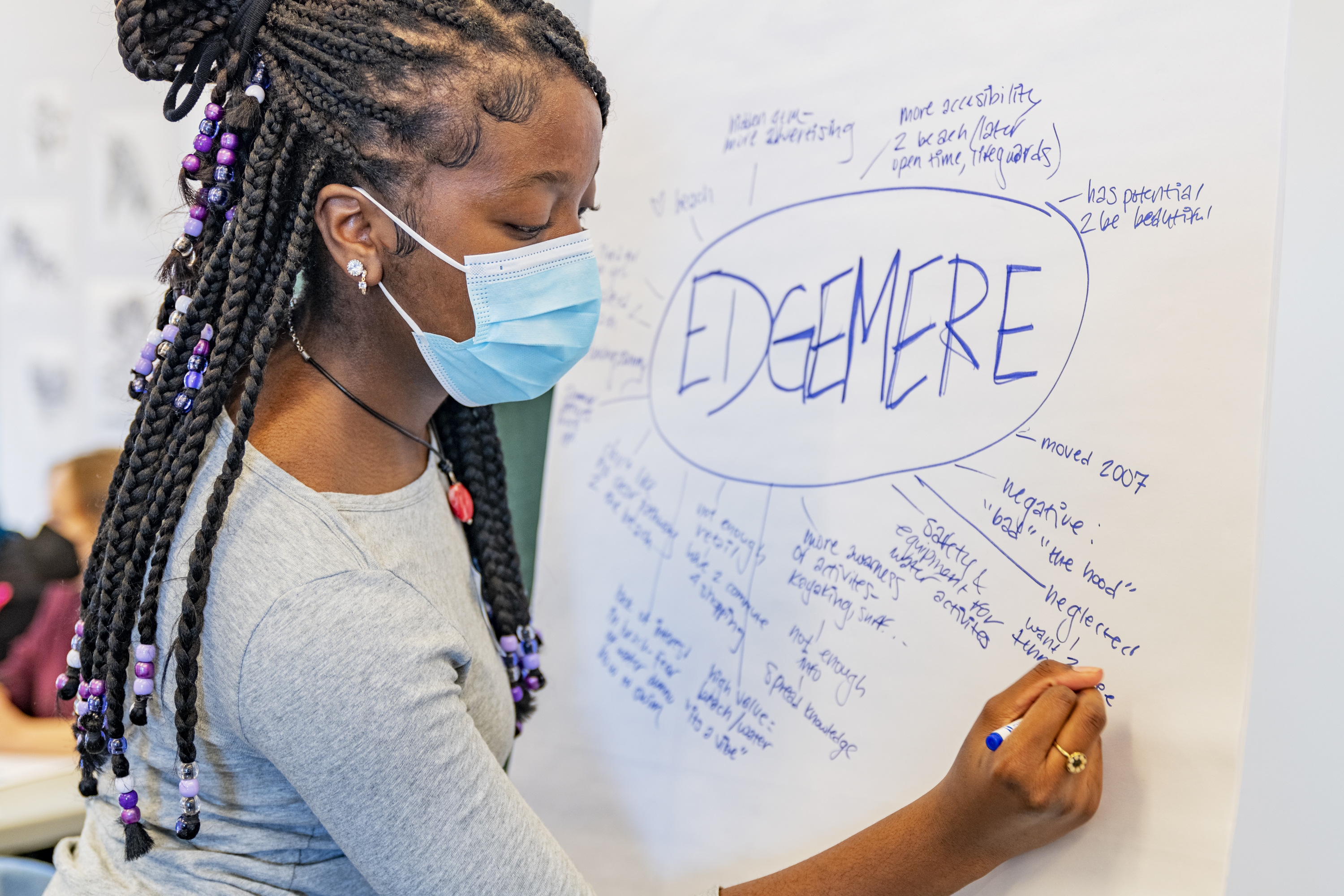 IntroductionOver the course of the Community Visioning for Edgemere (CVE) project (April 2021 - March 2022) diverse participants joined in design sessions to imagine priorities for open-space use of 55 vacant, city-owned lots in Edgemere. The next phase of this effort will be to actualize the visions through volunteer effort, collaboration, and advocacy. This document is intended to support further plans and implementation by the CVE working groups and other community stakeholders. It includes examples of inspirational ideas, research, and funding sources, resources for technical support for fundraising and organizational capacity-building, and a list of local organizations and officials who can be engaged in the Edgemere action plans.*Note: This is a long document and has not been edited for full clarity. Please contact Daniel J Borrero at dborrero@riserockaway.org if you have questions or need any assistance in relation to this document and its content.Table of ContentsINSPIRATION – DESIGNS AND PROGRAMSLIVING WITH WATER / FLOOD PROTECTIONWater Collaborative of Greater New Orleanshttps://www.nolawater.org/collaborative@nolawater.org1433 North Claiborne Avenue, New Orleans, LA, 70116Why isn’t the Netherlands Under Water? - Netherlands’ Delta Works— the most sophisticated flood prevention system in the world. https://www.youtube.com/watch?v=25LW_PG2ZuIUSACE study for a sea wall– with gates stretching from Sandy Hook, NJ to Breezy Point NY - a proposed resiliency project for FY20 - that was shelved. Advocates want to revive it.https://www.edf.org/sites/default/files/documents/Memo_USACE_NYNJHATS_Final.pdfhttps://www.politico.com/states/new-york/albany/story/2020/06/17/emails-show-army-corps-scramble-after-trump-gutted-resiliency-project-1293520Climate Central tools for evaluating sea level rise and coastal flood risk. For example, this very useful sea-level rise map - it is interactive!Open space design ideas dealing with groundwater and history - Pratt /Meta Brunzema research and projectshttps://drive.google.com/drive/folders/1h3JidG3rnNAOHJ1-LMwhvsB7uOfn-EWLHousing in New York City: In the Context of Carbon, Climate, and Social Justice, Pratt Institute School of Architecture, Housing Consortium, Fall 2021Pratt Housing Consortium Policy Paper report 
River Keeper’s - Campaign for storm surge barriershttps://www.riverkeeper.org/campaigns/river-ecology/storm-surge-barriers/Funding Strategies for Flood Mitigation (overview tool from Minnesota)https://toolkit.climate.gov/sites/default/files/HE_Funding-strategies-flood-mitigation-handout.pdfARTS + BEAUTIFICATIONCreating Temporary StructuresNew York City architecture studio New Affiliates initiative to reuse large-scale mock-up models for garden sheds and community spaces in Queens. Some images from Edgemere Coalition Community Garden (now known as Garden by the Bay) 2020 project with NYC Parks GreenThumb program. Sidewalk chalk art https://www.art-is-fun.com/sidewalk-chalk-drawingshttps://www.demilked.com/3d-sidewalk-chalk-art/MuralsColossal Media https://colossalmedia.com/“Colossal Media is the industry’s largest provider of hand painted advertising murals for the world’s most influential brands” This Brooklyn-based multi-city business works with talented artists and provides skills and jobs for crews of young people who become highly trained painters. Their large-scale photorealistic outdoor campaigns exemplify mural possibilities and the power of public art to “transform dreary walls into sources of community pride.”Public Art Fundhttps://www.publicartfund.org/Brings artworks outside the traditional context of museums and galleries and into public spaces; works with emerging and established artists to produce innovative exhibitions of contemporary art throughout New York City. NYC Department of Transportation - Arts+Culture https://www1.nyc.gov/html/dot/html/pedestrians/dotart.shtmlPublic art, performances and cultural programming presented on NYC DOT property create attractive corridors, activate public space, increase access to arts, cultural and educational resources, establish meaningful partnerships with community stakeholders, and provide paid opportunities to the creative arts sector of NYC.The Horticultural Society of NY (The Hort) https://www.thehort.org/mission is to sustain the vital connection between people and plants. Programs in education, therapeutic horticulture, and partnership in the Neighborhood Plaza program (70 plazas with NYCDOT) The Neighborhood Plaza Program (NPP) NYC Plaza Program provides horticulture, daily sanitation, and technical assistance services for public plazas, under contract to the Department of Transportation (DOT). Built by the city and managed by local groups, these plazas offer neighborhoods beautiful public spaces that feature moveable tables and chairs, umbrellas, and extensive plantings. Community groups can apply for selection as a NPP site, along with resources for workforce development training, horticultural care and sanitation services.CONNECTIVITY - TRANSIT HUBSIntroduction to multi-modal transit planning (Victoria Transport Policy Institute)https://www.vtpi.org/multimodal_planning.pdfFerry Docks – technical infohttps://pilebuck.com/marine/ferry-terminals-small-craft-berthing-facilities-manual-part-1/World’s top multi-transit hub designshttps://www.re-thinkingthefuture.com/designing-for-typologies/a2977-10-best-multi-model-transit-hubs-around-the-world/Maritime transit – where water meets land (private company, San Francisco Bay area) https://www.tidelinemarinesolutions.com/ Bringing Equitable Bike Share To Bed-Stuy Progress Report from Bedford Stuyvesant Restoration Corporation in Partnership with NACTO https://nacto.org/wp-content/uploads/2018/02/ Restoration-NACTO_BikeShareEquity_Report_WEB.pdfcollective impact model with Bedford Stuyvesant Restoration Corporation and partners including Citi Bike, the NYC Department of Transportation, the NYC Department of Health and Mental Hygiene + community-based organizations, residents and elected officialslocal spokes – community bike riding coalitionhttps://localspokes.org/ENVIRONMENT / CLIMATE / GREEN SPACESU.S. Climate Resilience Toolkithttps://toolkit.climate.gov/content/funding-opportunitiesGreen Infrastructure Leadership Exchangegiexchange123@gmail.comhttps://giexchange.org/seeks to accelerate the adoption of green stormwater infrastructure (GSI) solutions through the creation of a practical playbook that any community can use to implement green stormwater infrastructure affordably and equitably across North America.https://giexchange.org/resources/ Many resources and ideas. For example: (high level) Green Stormwater Infrastructure Asset Management Resources Toolkit December 2021https://giexchange.org/wp-content/uploads/2021/12/GSI-AM-Resources-Toolkit-Final-Dec-17.pdfEarth Economics Org: User Guide: Green Infrastructure Benefits Valuation Tool (2018) https://giexchange.org/wp-content/uploads/2019/05/Green-Infrastructure-Valuation-Tool-User-Guide-Version_1.01.pdftechnical overview of different types of green infrastructure for water capture and supply – raingardens, bioswales, urban trees, green roofs, bioretention ponds, pervious pavement, wetlandsGreenmap.orghttps://www.greenmap.org/maps-projects/projectsCreate a local Green Map with the help of GreenMap.org's open-source mapping platform, community engagement resources and globally recognized iconography. This non-profit is happy to help you create a strategy that activates positive change596 Acres / Living Lots https://596acres.org/596 Acres is an advocacy organization that champions resident stewardship of land to build more just and equitable cities. The organization no longer provides hands-on assistance, but their online resources and data are available.https://livinglotsnyc.org/ - 11/40.7300/-73.9900COMMUNITY GARDENS + FOODfoodtank: the think tank for foodA 501c3 membership organization providing (free online) news and best practices about sustainable agriculture, climate change, urban agriculture, policy and more for a an equitable, sustainable food system.Community Gardens Protection / LegislationArticle from Civil Eats, 2/7/2022.NYC Community Gardeners Might Have New Protection in the Fight Against Development. Designating community gardens as "Critical Environmental Areas" could give neighborhoods a seat at the table when developers move in.Food Printwww.foodprint.orgyoutube video – Your “foodprint” is the result of all of everything it takes to get your food from the farm to your plate. Food print blog – Get Growing ResourcesIncludes a downloadable guide to growing your own foodFood PolicyThe NYC Office of the Director of Food Policy works to advance the City’s efforts to increase food security, promote access to and awareness of healthy food, and support economic opportunities and environmental sustainability in the food system.
School GardensGrow to Learn is New York City’s multi-stakeholder school garden initiative to provide opportunities for public school students to get their hands into the soil – and learn and grow. There are now more than 725 school gardens registered with the program. Article here.NYC Department of Sanitation (DSNY) Organics Collection Services DSNY Food Scraps and Yard Waste.One third of what New Yorkers throw away is yard waste and food scraps, also known as organics. DSNY now provides organics collection services to help reduce waste and create soil or renewable energy.GROW NYC https://issuu.com/grownyc/docs/grownyc_greenbook2018?e=15344747/65316526operates NYC Greenmarkets, increases food access, supports conservation and green infrastructure, builds community gardens and renovates existing gardens. Green Infrastructure Toolkit https://www.grownyc.org/gardens/green-infrastructure-toolkitGreen Infrastructure Manual [PDF]Rainwater Harvesting How-To Manual [PDF] or View OnlineResilient NYC Community Garden Guide [PDF]GreenThumbNYC Department of Parks and Recreation http://www.greenthumbnyc.org/has been supporting community gardens and farms across NYC since 1978 with technical assistance, workshops, programming and material support. Currently supporting over 550 community gardens and 20,000 volunteer community gardeners, GreenThumb is ready to help you with your community-focused urban agriculture project.New York Restoration Projecthttps://www.nyrp.org/en/ Founded in 1995 by Bette Midler, NYRP works “to ensure that all New Yorkers have equitable access to green space. For over 25 years, NYRP has invested in and stewarded parks and gardens throughout the city’s five boroughs to strengthen communities, promote food sovereignty, and counter environmental and social injustice.” See impact here.https://www.nyrp.org/en/resources/ free tree and perennial giveaways, online resources and guides on gardening, service learning in urban neighborhoods, tree care, birding, pollinators and more.Gardens For The City (GFTC) Programhttps://www.nyrp.org/en/get-involved/gardens-for-the-city/works with community partners to create and provide gardens and other green spaces to low-income and/or underserved communities throughout NYC that will contribute to the environmental well-being of these communities and those who live there.Applications for GFTC are accepted on a rolling basis. Qualified applicants can receive support and resources including:Planting trees, shrubs, perennials, and moreBuilding raised beds, trellises, compost bins, garden furniture, pergolas, shade structuresApplying topsoil, compost, and wood chipsCreating pathways, small fencing installationsInstalling small rainwater harvesting systemsRemoving trash, rubble, woody brush, and herbaceous materialsNYC Community Garden Coalitionhttps://nyccgc.org/about/mission is to promote the preservation, creation, and empowerment of community gardens through education, advocacy, and grassroots organizing.Gardens Rising Lower East Side, Manhattanhttps://gardensrising.org/a NYCCGC community-based environmental project to reduce stormwater flooding on the Lower East Side by building green infrastructure in 47 community gardens.The New York City Coalition Against Hunger http://www.nyccah.org/represents the more than 1,100 nonprofit soup kitchens and food pantries in NYC and the 1.5 million low-income New Yorkers who live in households that can’t afford enough food. The coalition works not only to meet these residents’ immediate food needs but also to enact innovative solutions to help society move ‘beyond the soup kitchen’ to ensure economic and food self-sufficiency. ECONOMIC GENERATORSPod Park – example - Philadelphia:https://philly.curbed.com/2019/6/7/18656477/post-brothers-piazza-pod-park-open-northern-libertiesEmpower Solar (private company) - Community Solar projecthttps://www.empower-solar.com/community-solar/Collaborative for Neighborhood Financial Health in Brooklyn https://thisisurbane.com/case-studies/collaborative-for-neighborhood-financial-health-in-brooklynUrbane project included mobility and transportation interventions, such as creating a commuter van between area transit and business hubs.NYC’s Accelerators and Incubators - supporting entrepreneurs and new business developmenthttps://www.builtinnyc.com/2016/06/03/accelerators-incubators-nycRocking the Boat project (South Bronx, NY)The focus is youth and has a number of programs/activities that might be appropriate to replicate in Jamaica Bay.https://rockingtheboat.org812 edgewater road
bronx, ny 10474info@rockingtheboat.org
phone: 718.466.5799Farms at NYCHAPart of Building Healthy Communities, a city-wide partnership designed to improve health outcomes in 12 neighborhoods in New York City. Young public housing residents build and maintain farms on public housing properties across the city to serve fellow residents, with local partners. Commercial FarmingFor information about opening an urban agriculture business in New York City, visit the  on the NYC Business Portal.ECO-TOURISMAlthough international in focus, the below links include good ideas on the potential and pitfalls of eco tourism development.https://www.emerald.com/insight/content/doi/10.1108/TR-02-2019-0061/full/htmlhttps://www.researchgate.net/publication/337608186_Destination_Wetlands_-_Supporting_sustainable_tourismGateway National Park - https://www.nps.gov/gate/index.htmIncludes Jamaica Bay, Jamaica Bay Wildlife RefugeMight community members advocate to extend the national park boundary to include Edgemere? This could be helpful in getting funds for the protection of the area as a wetland and as an animal/bird sanctuary. Also National Park Service (NPS) funds and manages many programs for communities and visitors. EXISTING OPEN SPACE / RECREATION AMENITIES - consider ways to access and build upon these assets.Rockaway Community ParkRockaway Parks and Recreation8601 Shore Front Pkwy, Queens, NY 11693https://www.youtube.com/watch?v=S2qPcvJvdYIBayswater Park701 Bay 32 St, Queens, NY 11691https://www.nycgovparks.org/parks/bayswater-park/
Jamaica Bayhttps://www.nps.gov/gate/learn/historyculture/jamaica-bay-wildlife-refuge.htmJamaica Bay is an 18,000-acre wetland estuary surrounded by the Rockaway Peninsula to the South, Brooklyn to the West, and Queens to the East. The bay consists of numerous islands, a labyrinth of waterways, meadowlands, and two freshwater ponds. The wetlands provide a unique environment for both wildlife preservation and urban recreation. The region currently hosts over 325 species of birds, 50 species of butterflies, and 100 species of fish. A favorite stop for migratory waterfowl, the area is a key part of the regional ecosystem.
“Buffer the Bay” Program sites - a joint effort by the Trust for Public Land and the New York City Audubon Society to help preserve over 700 acres along the shores of Jamaica Bay, stops along the Atlantic Flyway near EdgemereDubos Point Wildlife SanctuaryDecosta Ave, B 63 St, Bayfield Ave, Barbadoes DrOriginally a saltwater marsh, it is now a renewed meadowlands help filter water pollution and reduce flood flows/erosion. Brant Point Wildlife Sanctuary Bayfield and Decosta Avenuesa protected wetland area (salt marsh, natural wildlife habitat). Ideas from other Audubon Wetland Areas – Many include elevated walking trails that both respect the area and still allow for tourism/education. Example from Florida: https://corkscrew.audubon.org and https://corkscrew.audubon.org/about/about-corkscrews-boardwalkRECREATIONRockaways – kayaking and storage business - plans for 88th Street’s Bay Breeze Park https://www.rockawave.com/articles/big-plans-for-bay-breeze/Outdoor RecreationHeadwaters Economics is an independent, nonprofit research group that works to improve community development and land management decisions. They inform community decision-making and identify practical solutions by making complex data understandable, beautiful, and interactive, helping develop solutions to some of the most urgent and important issues that communities face.https://headwaterseconomics.org/outdoor-recreation/RESOURCES FOR CLEAN-UPS + VOLUNTEERSWildcat Service Corporationhttps://wildcatnyc.org/Mission is to shift systems to create opportunities for individuals and communities that have been impacted by the criminal legal system.
Provides education, health and neighborhood improvement programs to foster long-term individual and societal changeWildcat’s Neighborhood Improvement Program (NIP) provides comprehensive cleaning services for communities by organizing work teams of individuals in full and part-time transitional jobs. Through a service-learning approach, Wildcat provides work-readiness, job training and employment services to help people gain experience and job skills.City Cleanup Corp Program (NYC CCC) – new in 2021City Cleanup Corps · NYC311NYC CCC hires thousands of New Yorkers to beautify public spaces and parks in “a New Deal-inspired economic recovery initiative that supports communities, businesses, and tourism by refreshing and revitalizing public spaces.” Through the collaboration of more than two dozen City agencies and community-based organizations, members of the CCC sweep public spaces, clean defaced properties, power-wash sidewalks, tend to green spaces, and create community murals, among other efforts to help bolster New York City’s economy. NY Cares https://www.newyorkcares.org/NYC Servicehttps://www.nycservice.org/portal for City Service Corps --volunteers, youth, nonprofits seeking volunteers and partners, Americorps, and more.Toolkit for CBOs and Other Volunteer Collectives designed for non-profits, community-based organizations, and other entities managing volunteers. There is also a free parallel training series open to volunteer managers.EMERGENCY PREPAREDNESS Bike Ready: Example of bike brigade providing emergency response during Hurricane Sandy https://www.greenmap.org/blog/bike-readyNYC Emergency Management https://www1.nyc.gov/site/em/ready/guides-resources.pagevirtual Ready NY presentations - 45 minute interactive presentation http://www1.nyc.gov/site/em/ready/request-eventMy Emergency Plan bookletStay Connected – communications and alertsGreen the Churchhttps://www.greenthechurch.org/A sustainability initiative designed to expand the role of Black Churches as centers for environmental and economic resilience. Created and developed by Carroll Ministries International.
Disaster Interfaith Services (NYDIS)https://www.nydis.org/ a nonprofit organization of faith-based service providers and charitable organizations who work to ensure that communities are prepared for disasters and to support disaster response and recovery in New York City. online resources for disaster preparedness, recover and response,NYC HOWalert (NYC House of Worship Alert) system www.nydis.org/howalertRECKONING WITH RACISM THROUGH DESIGN AND COMMUNITY PLACE-MAKINGTruth, Racial Healing & Transformation Implementation Guidebookhttps://wkkf.issuelab.org/resource/truth-racial-healing-transformation-implementation-guidebook.htmlThis is a product of an initiative funded in 2016 by the W.G. Kellogg Foundation, to help communities explore, recognize and reckon with historic racism and focus on racial equity. Design Justice Network, 2018. Read The Principles. [online] Available at: <www.designjustice.org>
Fullilove, Mindy Thompson. Urban Alchemy: Restoring Joy in America's Sorted-Out Cities. New Village Press. https://www.amazon.com/gp/product/B00B0SBBN6/ref=dbs_a_def_rwt_hsch_vapi_tkin_p1_i1Hood, W., 2020. How Urban Spaces Can Preserve History And Build Community. [online] Ted.com. Available at: Walter Hood: How urban spaces can preserve history and build community
Race, Space & Architecture. 2020. [online] Six Frames. Available at: http://racespacearchitecture.org/sixframes.html, an open access curriculum exploring what a curriculum on space-making and race-making might look like with architecture and the designed world as a key reference point. GENERAL INFORMATIONAREA STATISTICS, MAPS + OVERVIEW Note: these supplement other studies and maps provided through the Community Visioning in Edgemere program through the Community Design Forums and Final Report.NYC Department of City Planning - Community District Profile = Queens 14https://communityprofiles.planning.nyc.gov/queens/14Community District 14 Community Board Community District 14 FY 2023 statement of community needsNYC Waterfront Revitalization Program (2016)Includes policies supporting waterfront access, protecting ecological resources and other ideas of interest in Edgemere.https://www1.nyc.gov/assets/planning/download/pdf/applicants/wrp/wrp-2016/nyc-wrp-full.pdfSelected Post-Sandy projects and plansProgram Overview (NYC Housing Recovery Operations)https://www1.nyc.gov/content/sandytracker/pages/build-it-backMap showing Sandy Funding projects in NYC including Rockawayshttps://www1.nyc.gov/assets/sandytracker/data/maps/sft-bib-business-master/index.htmlHousing & Business MapMap showing infrastructure resilience projects – including Rockawayshttps://www1.nyc.gov/assets/sandytracker/data/maps/sft-nonbib-master/index.htmlRockaway Parks Conceptual Plan 2014 NYCEDC, NYC Parks Departmenthttps://www.wxystudio.com/uploads/1700017/1426889866775/2014-05-13_Concept_Plan_Final_Report.pdfCommunity engagement- informed ideas to meet NYC’s park and open space goals in the wake of Hurricane Sandy: to replace facilities lost in the storm, improve existing parks across the Rockaway Peninsula and Broad Channel, and create a long-term vision that integrates resiliency and enhances community protection.Resilient Neighborhoods Project - Rockaway Beach and Rockaway Park (NYC Dept of City Planning)https://dcp.maps.arcgis.com/apps/MapJournal/index.html?appid=52b255085f10474c83c52d3cfab7c586Summary report May 2017https://www1.nyc.gov/assets/planning/download/pdf/plans-studies/resilient-neighborhoods/rockaways/summary-report-rockaways.pdfCOMMUNITY LAND TRUSTSWhat is a Community Land Trust? CLTs foster financial stability for families, while preserving economic and racial diversity. A CLT is a non-profit ownership model that supports community ownership of land in perpetuity, enabling creation of permanently affordable housing and potentially other community amenities. The nonprofit owns & retains land and sells or rents housing that has been built on it to lower income households. There are approx. 277 CLTs in the US today.The CLT caps resale prices (and/or rents) of the housing, to preserve affordability for the next generation - this helps to prevent gentrification and displacement.To reflect the values of the community and CLT residents, the community land trust (CLT) board will evolve to include: 1) non-profit board members 2) residents of the CLT 3) local stakeholders & electedsA CLT can also help to preserve open spaces for urban agriculture, conservation or parkland that provide benefits to people and the environment.CLT Resources Overview of CLTs (Community-wealth.org)Frequently Asked Questions about CLTs (Burlington Associates)Global CLT Map and Directory (Center for Community Land Trust Innovation)Center for Community Land Trust Innovation • Supporting the Growth of the Global CLT Movement New York City Community Land Initiative Resource PageCLT Resource Library (Grounded Solutions Network)Land Trust Alliance The Land Trust Alliance is the voice of the land trust community, national leader in policy, standards, education and trainingExamples of successful CLTs:New Communities, Inc., a CLT in Southwest Georgia: (1969 to 1985 ) This is the model for equitable, progressive CLTs today.a 5,700-acre land trust and farm collective the size of Rhode Islandowned & operated by a dozen black farm farmers .10 families had long-term farmhouse leases Income from corn, peanuts & soybeans. farm stands & smokehouses The story is told in this film: https://www.arcofjusticefilm.com/Dudley Street Neighborhood Initiative (DSNI) CLTBoston, MA (1984 – ongoing)https://www.dsni.orgfounded in 1984 by Dudley residents who reclaimed a neighborhood suffering from disinvestment, arson and dumping. They obtained eminent domain authority, to purchase vacant land, and organized neighbors to create a comprehensive plan for locally controlled development:created plan for urban village 35 directors on DSNI board 3,000 active members of DSNI 225 units of affordable housing commercial & nonprofit space a park/playground a mini-orchard and garden a 1.5-acre urban farm a community greenhouse (Proposed) Edgemere Community Land TrustThe proposed Edgemere CLT, to be administered through the NYC Department of Housing Preservation and Development (HPD), is an important component of the land use framework of the Resilient Edgemere plan.In summer of 2021, HPD released a Request for Expressions of Interest (RFEI), inviting both local and citywide organizations to apply. The CLT could potentially acquire and manage development of 119 lots in Edgemere from the City, including 62 slated for residential development, two designated for commercial use, and 55 vacant lots intended for open space. These vacant lots are the sites that are the focus of the Community Visioning in Edgemere project. As of March, 2022, HPD is still reviewing submissions and has not yet selected the CLT partner organization(s). What is an Urban Land Trust?There are at least two “urban land trusts” in NYC, one in the Bronx https://www.bronxlandtrust.org/ (protecting and sustaining 18 gardens) and one in Manhattan http://www.manhattanlandtrust.org/contact-us/ (with 14 gardens uptown and downtown). These nonprofit organizations, originally under the umbrella of Urban Garden Connections and created by the gardneners themselves, hold deed restrictions that guarantee that the 32 gardens will remain undeveloped and in community hands forever. FUNDING RESOURCESARTSArt Mattershttps://www.artmattersfoundation.org/PO Box 311
Prince Street Station
New York, NY 10012
Grant Program “assists artists who make work intending to break ground aesthetically and socially”; has given over 2,000 grants to US artists for fellowships and collaborative projects all over the world. In 2020, the foundation expanded its vision of who is an artist, recognizing the culture workers that enrich the arts ecosystem through mutual aid, community engagement, and alternative support structures for artists. ARTS+COMMUNITYThe Altman Foundation –https://www.altmanfoundation.org/contact
Phone: (212) 682-0970
Email: info@altman.org
Cultural Engagement, Youth Development, and the ArtsTo promote access to arts and culture for all New Yorkers, with a special focus on people from underserved communities. Results Sought:Increase sustained engagement and participation of underserved populations in high-quality programming at established arts and cultural organizationsStrengthen the arts infrastructure in the city and build capacity at critical junctures for organizations providing high-quality arts and cultural programmingECONOMIC DEVELOPMENT and SOCIAL SERVICES - jobsThe Altman Foundation https://www.altmanfoundation.org/contactBuilding Vibrant Communitieshttps://www.altmanfoundation.org/grants/strengthening-communitiesTo build and preserve economic security and independence among low-income individuals and families. Results Sought:Increase the number of low-income New Yorkers who are placed in and retain jobs that support economic independenceIncrease the number of low-income New Yorkers enrolled in public benefits that complement workEnable vulnerable populations (e.g., the elderly) to remain in their own homes and communities, with a focus on systemic efforts to address barriers to independenceENVIRONMENTFederal Resources for Nature-Based Solutions to Climate Change - by Environmental and Study Institutehttps://www.eesi.org/files/FactSheet_Nature-Based_Solutions_Funding.pdfWalton Family Foundationhttps://www.waltonfamilyfoundation.org/info@wffmail.comP.O. Box 2030, Bentonville, AR 72712  479-464-1570one of 3 priority areas: Protecting rivers and oceans and the communities they supportno unsolicited proposals - Start by introducing your project and see if they will invite a proposal. Meanwhile, use their online resources, such as How to Construct Performance Measures (for applicants to the Environment program)Partners for Places (P4P) to create communities that are sustainable, prosperous and just.https://www.fundersnetwork.org/partners-for-places/The Funders Network (TFN) and The Urban Sustainability Directors Network (USDN) offer the Partners for Places (P4P) fund to create or improve collaborative partnerships between a local government sustainability and/or water department, frontline community group, and place-based funder.P4P Mini grants program – up to $10,000 https://tfn.tfaforms.net/4949394?tfa_4644=a185c00000BGdYJAA1&tfa_4646=a0n5c00001GwK0RAAVThe Nature Conservancyc/o Shameika HansonCommunity Protection SpecialistShameika.Hanson@tnc.org+1 (631) 367-3225 ext. 136 (office)https://www.nature.org/en-us/The Nature Conservancy funded Community Visioning in Edgemere, and will assist participants in accessing additional funds for implementation.fund study or design elementsmatch for a larger grant from sources such as these:NYSERDA Climate Justice Fellowship $37,000 salary + $3,00 materials and expenses.NFWF Emergency Coastal Resilience FundNFWF Five Star and Urban Waters Restoration GrantThe New York Community Trusthttps://www.nycommunitytrust.org/information-for/for-nonprofits/what-the-trust-funds/NYC EnvironmentProgram goals: to become a climate-smart metropolis; create healthier, more livable communities; and protect urban ecologies. Grants for projects aligned with CVE vision include:Become a climate-smart metropolis by:increasing the amount of electricity generated by renewable energy resources;supporting distributed (on-site) generation, establishing microgrids, and modernizing the grid; andencouraging climate resilience and adaptation to climate change particularly in vulnerable low-income communities.
Create healthier, more livable communities by:reclaiming and redeveloping brownfields;creating, improving, and enhancing open space and improving access to the City’s waterfronts; andensuring that environmental benefits and burdens are shared equitably.
Protecting urban ecologies by:safeguarding the City’s critical watersheds;preventing pollution of the waterways: andpreserving and enhancing wetlands, urban tree cover, and wildlife habitat.
Thriving Communitiesgrants to groups that protect and create affordable housing, promote equity in the arts, improve civic engagement, and protect our environment.agencies working on these issues at the neighborhood level, as well as government and nonprofit institutions developing strategies. efforts to improve the functioning of nonprofits and government EDGEMERE COMMUNITY DEVELOPMENT GRANTSFar Rockaway Arverne Nonprofit Coalitionhttp://www.francnyc.org/communitygrants.htmlGrants up to $5000 for 501c3 organizations or those with a 501c3 fiscal sponsor for Edgemere organizations to supplement their programs or events. Complete application form, to be reviewed by FRANC. FEDERAL SOURCES – FOR MULTIPLE PROGRAMS
from Senator Schumer: https://www.schumer.senate.gov/services/grantsFederal Grants portal: all kinds of federal government grants; grants learning center; search listing https://www.grants.gov/Federal Initiatives and Funding opportunitiesEnergy Efficiency -and Renewable Energy -https://www.energy.gov/eere/funding/eere-funding-opportunities FOODCOMMUNITY FOOD FUNDERS (CFF)https://communityfoodfunders.org/about/CFF is “a philanthropic organizing project that provides information, resources, and networking opportunities for funders in the NY-NJ-CT region. CFF is not a grant-making entity, it is a network of philanthropic organizations and individual funders who are active in food system work.This directory of Community Food Funders https://communityfoodfunders.org/directory-focus-area/ lists dozens of foundations who may be open to proposals for projects addressing any focus area of the food system.Communications & Narrative ChangeCommunity-Controlled Food SystemsFarm Preservation and Land AccessFarm to InstitutionFinance and InvestmentFood Chain WorkersHunger/Food InsecurityImmigrant, Refugee and People of Color FarmersInfrastructure & Supply Chain LogisticsNutrition Education and Food LiteracyOn-Farm Practices and EcologyPolicy, Advocacy and OrganizingPublic Health and Healthy Food AccessUrban AgricultureWaste and CompostYouth LeadershipSCHOOL+COMMUNITY GARDEN PROJECTSWhole Kids Foundation https://www.wholekidsfoundation.org/ for school projects using vacant land – check website for application dates and instructions GARDEN GRANT for K-12 Garden Grant program - grants of $3000 awarded to turn outdoor spaces into hands-on learning gardens
BEES grants IN PARTNERSHIP WITH THE BEE CAUSE PROJECT. support for educational beehives and bee programming 
https://www.wholekidsfoundation.org/programs/honey-bee-hive-grant
YOUNG ENTREPRENEURS PILOT GRANThttps://www.wholekidsfoundation.org/programs/young-entrepreneursJUSTICEProgressive Multiplier revenue generation, justice, water, human rightshttps://progressivemultiplier.fund/ 714 G St SE, Suite 200
Washington, DC 20003 Mosaic an initiative that invests in movement infrastructure to better support people working for clean air and water, a safe climate, healthy and just communities for all, and thriving natural systems.https://mosaicmomentum.org/about/info@mosaicmomentum.orgYOUTHThe Pinkerton Foundation610 Fifth Avenue, Suite 316
New York, NY 10020
212-332-3385
https://www.thepinkertonfoundation.org/Dedicated to improving the lives of young people in low-income neighborhoods throughout New York City by helping them develop the skills, self-reliance and strong values necessary to live up to their full potential.To submit a letter of inquiry, please see Grant Guidelines.Also read: What We Believe – About Youth Programs
Priorities:Consistent involvement of caring adultsAfterschool, weekends and summertime programs for cultural enrichment, recreation, work experience and continuing education.well-run programs that include engaging activities, high expectations for the participants and opportunities for young people to serve, learn and lead, and develop qualities known as “grit”.(proposals from) organizations that have a clear mission, reasonable goals, accountable leadership and caring, well-trained staffsearly opportunities for meaningful work experience, internships, job readinessinter-generational programs programs that involve young people from low-income communities with the great cultural institutions of the cityprograms that engage young people in high-quality science, technology, engineering and math activities with hands-on learning, creative role models and career exploration.RESOURCES FOR TRAINING AND TECHNICAL ASSISTANCE for fundraising and nonprofit organization capacity-buildingSupport Centerhttps://supportcenteronline.org/admin@supportcenteronline.orgworkshops, newsletter, organizational mentoring, consultingNonprofit New Yorknonprofitnewyork.org membership and networking organization for NY nonprofit organizations – offering conferences, training, resources, guidanceCause Effectivehttps://www.causeeffective.org/info@causeeffective.orgPhone 212-643-7093Training, consulting coaching, publications, thought leadership especially relating to equity and access to fundraising skills and resourcesDownload report: Money, Power and Race: The Lived Experience of Fundraisers of Color CANDID New York New York-based library/resource center and convening/training space.https://candid.org/improve-your-nonprofit/candid-in-your-community/new-yorkhttps://learning.candid.org/topics/https://learning.candid.org/resources/32 Old Slip, 24th Floor
New York, NY 10005-3500Free access to the Foundation Center Online database, reference journals and books on nonprofit fundraising, management and organizational development. [ Due to COVID in-person access to the library is temporarily suspended. ]Nonprofit Help Deskwww.nphd.org 718-449-5000 ext 2240Training and technical assistance. Free online workshops, sponsored by the New York City Council and the NYC Department of Youth & Community Development. – on topics such as how to apply for City Council discretionary funding and other management and fundraising topics. One-on-one follow-up and support available.Walton Family Foundation Learning / Knowledge video: Developing Good Performance Measures for Environment Grants https://www.waltonfamilyfoundation.org/learning approach for project planning and proposal-writingAPPENDIX LOCAL ORGANIZATIONSELECTED OFFICIALS AND SELECTED GOVERNMENT OFFICESAPPENDIX IIBelow is a list of contacts from the three Community Design Forums that were held as part of the Community Visioning for Edgemere project. Please feel free to reach out to anyone on this list to organize for action for and implementation of the vision.INSPIRATION – DESIGNS AND PROGRAMS1LIVING WITH WATER / FLOOD PROTECTIONARTS + BEAUTIFICATIONCONNECTIVITY – TRANSIT HUBS3ENVIRONMENT + GREEN SPACES3COMMUNITY GARDENS + FOOD4ECONOMIC GENERATORS6RECREATION8RESOURCES FOR CLEAN-UPS + VOLUNTEERS8EMERGENCY PREPAREDNESS9RECKONING WITH RACISM10GENERAL INFORMATION11AREA STATISTICS, MAPS + OVERVIEWCOMMUNITY LAND TRUSTS12FUNDING RESOURCES14RESOURCES FOR TRAINING AND TECHNICAL ASSISTANCE 19Appendix I: LOCAL ORGANIZATIONS AND OFFICIALS21Appendix II: CONTACTS FROM CVE COMMUNITY DESIGN FORUMS24Organization/ BusinessWebsiteBayswater Civic Associationhttp://bayswatercivic.org/Beach 40th Street Tenant AssociationContact neededBeach 42nd St. Block AssociationContact neededBeach 43rd St. Block AssociationContact neededBlack Surfing Associationhttps://www.facebook.com/Black-Surfing-Association-EC-372705273264748/C&C Jerkbox – Caribbean restaurantinstagram: @ccjerkbox CAMBAhttps://camba.org/Campaign Against Hungerhttps://www.tcahnyc.org/Carlton Manor – NYCHA and Carleton Manor Resident Councilhttps://www1.nyc.gov/assets/nycha/downloads/pdf/Carleton Manor.pdfChannel View School for Researchhttps://www.cvsr.info/Edgemere Community Civic Associationhttps://www.edgemerecivic.org/Edgemere Farmhttp://www.edgemerefarm.org/edgemerefarm@gmail.com Fathers Alive in the HoodFacebook: @FathersAliveinTheHood fathersaliveinthehood.org.FDA VI High School - Frederick Douglass Academyhttps://www.fda6.org/Far Rockaway/Arverne Nonprofit CoalitionFRANChttp://www.farrockawaynonprofits.org/Full Gospel Tabernaclehttps://fgtnyc.org/Hammel Houses - NYCHAContact neededHappy Feet 2 Group Family Daycarehttps://happy-feet-2-group-family-daycare.business.site/Rockaway Park High School for Environmental Sustainabilityhttps://www.schools.nyc.gov/schools/Q324many local associations and organizations on this list from Queens Community Board 14https://www1.nyc.gov/site/queenscb14/resources/associations.pageJamaica Bay Rockaways Parks Conservancyhttp://www.jbrpc.org/Margert Community Corporationhttps://margert.org/New Visions High Schoolhttps://www.newvisions.org/humanities4NYC Plover Projecthttps://nycploverproject.org/NYCHA B. 41st St. Gardenershttps://b41communitygarden.tumblr.com/NYCHA Beach 41st St. Tenant AssociationContact neededOcean Bay Community Development Corporationhttps://oceanbaycdc.com/Ocean Bay Resident CouncilContact neededOceanside Apartments Resident CouncilContact neededPS/MS 43 – the School by the Seahttps://www.ps43.org/QIRThttps://www.qirtnyc.org/Queens Defendershttps://queensdefenders.org/Queens Public Library - Arvernehttps://www.queenslibrary.org/about-us/locations/arverneChamber of Commerce of the Rockaways Inc.https://www.rockawaychamberofcommerce/chamberofcommerce@aol.comRockaway Development & Revitalization Corporation (RDRC) https://www.rdrc.org/info@rdrc.orgRedfern Housing Authorityhttps://www1.nyc.gov/assets/nycha/downloads/pdf/Redfern.pdfRegional Ready Rockawayhttps://regionalreadyrockaway.orgRISE (Rockaway Initiative for Sustainability and Equity)58-03 Rockaway Beach Boulevard
Far Rockaway, NY 11692
(718) 327-5919https://www.riserockaway.org/ info@riserockaway.org Rockaway Artist Alliancehttps://www.rockawayartistsalliance.org/Rockaway Film Festival https://rockawayfilmfestival.com/AboutRock Safe Streets - Sheltering Armshttps://shelteringarmsny.org/rock-safe-streets/Rockaway Youth Task Forcehttps://rytf.org/Scholars' Academyhttps://scholarsnyc.com/St. Gertrude's Churchhttp://www.saintsmaryandgertrude.org/St. John's Episcopal Hospitalhttps://ehs.org/about Community Engagement Coordinatorpkukreja@ehs.orgTeam Crate/Far Rock Strongteam-crate-www.basketball.ueniweb.com / teamcratehoops@gmail.comThe Cradle - African food + farmhttps://thecradlellc.com/The Garden by the Bay (formerly the Edgemere Coalition Community Garden)https://greenthumb.nycgovparks.org/gardensearch.phpthegardenbythebay@gmail.com Queens Community Board 14https://www1.nyc.gov/site/queenscb14/index.page US Congress - 5th DistrictUS Representative Gregory MeeksRockaway Peninsula District Office67-12 Rockaway Beach BoulevardArverne, NY 11692(347) 230-4032US Senator Kirsten Gillibrandhttps://www.gillibrand.senate.gov/478 Russell Senate Office Building
Washington DC 20510
(202) 224-4451US Senator Chuck Schumerhttps://www.schumer.senate.gov/https://www.schumer.senate.gov/services/help322 Hart Senate Office Building
Washington DC 20510
(202) 224-6542NY State Senator - District 10James Sanders, Jr.sanders@nysenate.govSatellite Office1931 Mott Avenue, Suite 305Far Rockaway, 11691Phone: 718-327-7017NY State Assembly District 31Assemblymember Khaleel M. Andersonandersonk@nyassembly.govDistrict Office19-31 Mott Avenue
Suite 301
Far Rockaway, NY 11691
718-327-1845(917) 426-6199City Council District 31Selvena N. Brooks-Powershttps://council.nyc.gov/district-31/District31@council.nyc.govRockaway Office:
1931 Mott Avenue, Suite 410
Far Rockaway, NY 11691
718-471-7014 phone
718-327-4794 faxNY Police Department101st Precinct Precinct: (718) 868-3400
Community Affairs: (718) 868-344116-12 Mott Avenue,
Far Rockaway, NY, 11691-4202Precinct Community Council meets on the third Wednesday of each month 6:00 PM at the Centerlight Healthcare Center, 1821 Cornaga Avenue. NYC Parks DepartmentRockaway Parks and Recreation8601 Shore Front Pkwy, Queens, NY 11693(718) 318-4000NYC Dept of Sanitation DSNYQ14 Garage51-10 Almeda Ave Far Rockaway, NY 11691(718) 734-3706NY Board of Education District 27https://www.district27nyc.org/First NameLast NameEmailPhone NumberAlena?Can't find! Please let RISE/CCCE know if you know who this is.N/AChristinaCostaCcosta@rufsd.orgN/AEugeneFalikfalik@msn.com(718) 327-6370AlexisFootealexissmallwood83@gmail.com (347) 608-3556ZakhiaGrantzakhia.grant@gmail.comN/AGiselleHerreragiselle.a.herrera@gmail.comN/ARachel Krieger - Garone Rachel.krieger27@gmail.comN/ASharonLewisWilliamsslewiswilliams27@gmail.comN/AEbonyLittljohnBeatyebeaty@oceanbaycdc.comCAC Member!HazeronMohammedhamden246@yahoo.com(646) 515-4256SoniaMoiseedgemerecommunitycivic@gmail.comN/ABrendanNewellbrendan.m.newell@usace.army.mil(917) 757-0309EricPetersoneric.peterson@parks.nyc.gov(917) 417-5195MikeRepaschNievesedgemerefarm@gmail.comCAC Member!JackieRogersthegardenbythebay@gmail.comCAC Member!ShamikaSimmonsShamika.simmons@verizon.net(929) 307-9628NevaTalladenNeva@otherwordy.comN/AViviana VizcainoViviana@urbane-dev.comN/AMaheemWelcomeyaip.mwelcome@gmail.comN/ACarolinWoodcarolinwood13@gmail.com(914) 482-7759